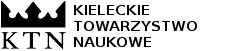 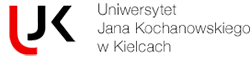 Imię i nazwisko: Tytuł naukowy:Afiliacja:Adres e-mailowy:Telefon kontaktowy:Nota o autorze:Proponowany tytuł artykułu:Abstrakt (do 250 wyrazów):